РЕСПУБЛИКА КРЫМНИЖНЕГОРСКИЙ СЕЛЬСКИЙ СОВЕТР Е Ш Е Н И Е                                               18 -й внеочередной сессии 2-го созыва«30» декабря 2020г.                                   № 66                                           пгт. Нижнегорский О внесении изменений в Порядок определения размера арендной платы,цены продажи, платы за сервитут, платы за проведение перераспределенияземельных участков, находящихся в муниципальной собственности муниципального образования Нижнегорское сельское поселение Нижнегорского района Республики Крым, утвержденный решением Нижнегорского сельского совета от 27.02.2020 № 33Руководствуясь Федеральным законом от 06.10.2003г. № 131-ФЗ «Об общих принципах организации местного самоуправления в Российской Федерации», статьей 39.7 Земельного кодекса Российской Федерации, Уставом муниципального образования Нижнегорское сельское поселение Нижнегорского района Республики Крым, Нижнегорский сельский совет РЕШИЛ:Внести в Порядок определения размера арендной платы, цены продажи, платы за сервитут, платы за проведение перераспределения земельных участков, находящихся в муниципальной собственности муниципального образования Нижнегорское сельское поселение Нижнегорского района Республики Крым, утвержденный решением Нижнегорского сельского совета от 27.02.2020 № 33 (далее- Порядок) следующие изменения:В пункте 2.3 Порядка слова «за исключением категории "земли населённого пункта» исключить.Настоящее решение вступает в силу со дня его обнародования на информационных стендах Нижнегорского сельского поселения и распространяет свое действие на правоотношения с 01.01.2020г.Председатель Нижнегорского сельского совета                                                  С.В. Юрченко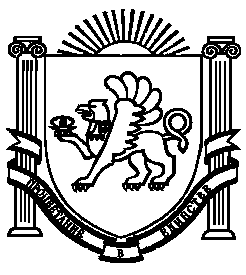 